Ллозgzн Уоть«но АнотольевноКраткий грамматическии справочник по англиискому	языку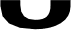 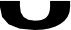 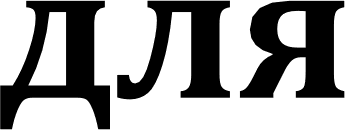 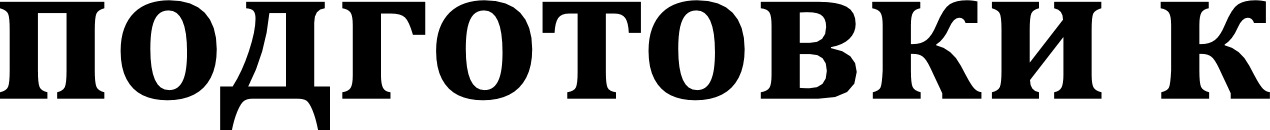 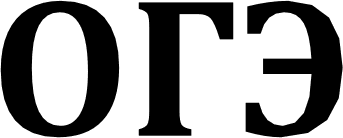     ГИА)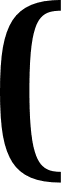 МбОУ	COШN—°	95 г. Ipocнodopo2018 годДанный справочник поможет учащимся подготовиться к экзамену. Для удобства и понимания — материал изложен в краткой и доступной форме с примерами и с переводом на русский язык. Представленный грамматический материал поможет систематизировать и совершенствовать учащимся свои знания для подготовки к Разделу 3 ( задания по грамматике и лексике).СОДЕРЖАНИЕ.Имя существительное (The Noun). Категория числа существительных. Категория  падежа  существительных.Наиболее употребительные суффиксы и префиксы существительных.Артикль (The Article). Употребление неопределенного артикля. Употребление определенного  артикля.  Отсутствие артикля.Прилагательное	(The	Adjective).	Степени	сравнения	прилагательных. Основные словообразовательные суффиксы и префиксы прилагательных.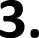 4. Местоимение (The Pronoun). Личные, притяжательные и возвратные местоимения. Указательные местоимения. Вопросительные местоимения. Неопределенные  местоимения.Имя числительное. (The Numeral). Хронологические даты. Дробные числительные.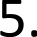 Наречие (The Adverb). Структура и формы наречий. Классификация наречий.Степени  сравнения наречий.Глагол. (The Verb). Основные словообразовательные суффиксы и префиксы глаголов.  Смысловые  глаголы ( Notional Verbs) .	Вспомогательные  глаголы ( Auxiliary  Verbs).	Модальные  глаголы  ( Modal Verbs ) . Правильные и неправильные  глаголы.  Глаголы    ТО BE,  ТО HAVE ( HAVE GOT). Словосочетания с глаголом	to  be.  Оборот   there + be. Система видо- временных форм глагола в иаъявительном наклонении  действительного залога.Таблица  времен.Согласование времен. Исключения из правил согласования времен. 10.Страрательный залог.   The  Passive Voice.   Образование  и употребление.11. Прямая и косвенная  речь. (Direct and Indirect  Speech).H‹vin cy	ecTBnTenu   oe  (  The Noun)1.Cy	ecTBnTeab  bie  voryT nveTb npn ce6e caoBa-onpe,o,eanTean:ApTnxan,  vecTonve   n»,  npnaaraTeab    bie,  qpyrne  cyiz,ecTBnTeab   bie  B  npnT»maTezb    OM n o6	ev  napeme,  xoTopbie B 3TOv  cayuae cooTBeTcTBy›oT no 3  aue   n›o npnaaraTeab   blM:A tree, the apple, an  uncle,  my cats,  a beautiful girl,  school years,  queen’s daughterB   npepaome   nn  cy	ecTBnTeab   bie voryT BbinoaHnTb caepy›o	ne ‹:§y xgnn:nopaema	ero:  Moscow is a capital of Russia.,qonoa  e nn:	The teacher gave the book to his pupil.npepnxaTnBa:	This is my brother. He is a student.pa3anHHblX O6CTonTeabcTB: I went to the cinema.	I have been to London.onpepeae  nn:	We were in  the town park yesterday.8 a  ranficxov  n3bixe  cyru,ecTBnTezb  bie nveioT rpavvaTnuecxne	xaTeropnn •incna, naqewa, no we nveioT xaTeropnn popa.MecTorlve    nn : he, she, it.n  orqa no  nTne po,a,a BxaaqbiBaeTcn B 3 aue  ne czoBa:  actor — actress, aunt — uncle.an6O BBO,0,HTCn yxa3aTeab ma now	B  Bn,qe  ponoa   nTeab biX  caOB:	a   boy-friend,  aschoolgirl,  a she-wolf,  a Tom-cat.Категория   числа  существительных.Исчисляемые существительные имеют форму единственного и множественного числа.—s:	а flower — flowers— es: s, ss, sh, ch, х, о : а class- classes, а bench — benches, а fox —foxes.Застывшая форма:А sheep — sheep	а swine		swine А fish -  fish	а deer	deer4.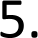 6.7.8.9.10.Слова-исключения:А man - men	а foot  - feetА woman — women	а goose - geese А child - children	а tooth	teethА mouse  - mice	an ох - oxen	BUT: а german — germans Изменения в написании:Гласная    пepeq У +s :       а day — days,  а play - playsСогласная перед У — I+ES: а story — stories, а family — familiesF — V + ES: а leaf — leaves, а wife — wives, а life — livesBUT: belief — beliefs, roof — roofs, handkerchief — handkerchiefs Произношение.Некоторые существительные употребляются только в единственном числе: money, sugar, hair, information, fruit, progress, news, peace, love, knowledge, advice, furniture.Существительные, которые употребляются только во множественном числе: trousers, glasses, scissors, shorts, clothes, goods, riches (richness).Собирательные существительные, обозначающие группу как единый коллектив, согласуются с глаголом в форме единственного числа. Если же такие существительные обозначают отдельных представителей группы, то глагол-сказуемое  употребляется в форме множественного числа.His  family is not very large.His family are at the table. Его семья ( все члены) — за столом.Однако такие собирательные существительные, как people, police, cattle всегда употребляются с глаголом только во множественном числе. The police are looking for the thief.Категория паqежа существительных.В английском языке есть два падежа: общий ( the common case) и притяжательный ( the possessive case).Притяжательный падеж обозначает принаqлежность кому-либо и употребляется преимущественно с одушевленными существительными и именами собственными. Существительное в притяжательном падеже соответствует в русском языке существительному в родительном падеже или притяжательному местоимению.Образование:в  единственном	числе :  -‘s : my sister’s book,  children’s toysво множественном числе: -	: my parents’ houseПереводится притяжательный падеж с последнего слова: Семья моего qpyra -   my friend's familyКроме	одушевленных	существительных	притяжательный	падеж может употребляться:с существительными, обозначающими названия стран, городов, судов, самолетов: Britain’s industry,  Moscow’s underground, the ship’s crew.с существительными, обозначающими единицы времени и расстояния: minute, hour, year, day, week, moment: an hour’s rest, today’s news, а mile’s distance.с  существительными,  обозначающими   вес, стоимость,  место:	а kilo’s weight, at the baker’s.с существительными:	party,  army,  government,  family... : government’s laws,  party’s wealth.с существительными: country, city, town, nature, the world, the sun, the moon, the earth, the sea, the ocean:  the city’s park,  the world’s problems.Отношения принадлежности могут быть также выражены с помощью оборота с предлогом OF со всеми одушевленными  и неодушевленными су ествительными, кроме имен собственных: the pupil’s answer =  an answer of а pupil       BUT: Ann’s friend.Падежные  предлоги	родительный   -  of,       дательный   -to,  for, творительный - by, with,    предложный  - about.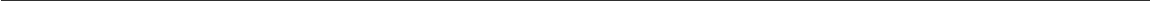 Han6onee ynoTpe6nTenu   uie cy‹:§@nxc»i n npe@nxcui cy	ecTBnTenu  cix.ApTnxnb  ( The Article).ApTnx/lb — 3TO Cayme6   oe caoBO, no»c   mo   ee cy    ecTBnTeab oe.Onpegene      min   apTnxzlb   THE       ynoTpe6a»eTcn  xax  nepeq  e,qn   cTBe      bin   Tax  n  nepeq v    omecTBe      blv      vncaoM     ,a	eonpe,o,eae  Hblld	A           ynoTpe6z»eTce      nepep cy  ecTBnTeab  bun  e,o,n  cTBe  oro Mecca  c  coraac   ofi  ,  a  ‹:§opva   AN   -  c   rzacHofi:   a season,   an hour.ApTnx/Jb    OTHOCnTce      enocpepcTBe      o    x   cyiz,ecTBnTeab  Ovy,    no   ecus    y   zero ecTbonpepeanTean,  To apTnxab cTaBnTcn nepeq anon:   a nice day.ynoTpe6ne  ne	eonpe,pene	oro apTnxnn.ynoTpe6ne  ne onpepene	oro apTnxnn.OTC   TCTBne apTnxnsi.Прилагательное (   The Adjective).Прилагательные обозначают признаки, качества или свойства предметов. По своему составу они делятся на простые( big, fine ), производны (homeless, unhappy) и сложные ( good-looking, first-class), по значению — на качественные ( heavy, small ) и относительные (  wooden, square ).предложении прилагательные выполняют следующие функции: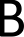 Определения к существительному: This is а very difficult question.Предихатива,	т.е.  именной   части  составного   схазуемого:   This  question is  very difficult.Как и в русском языке, некоторые прилагательные могут субстантивироваться, т.е. употребляться в знаиении существительных. В таких случаях они употребляются с определенным  артихлем  the  и  обозначают группу лир, облараюіл,их данным признахом: the rich (богатые ), the poor (бедные ), The English  ( англичане ).Для обозначения опререленных лиц употребляется  сочета7ие прилагательных с существительными. Например: а poor man  —  беqняк,  а Russian — русский.Прилагательные в английском языке не изменяются по падежам, лиВам и числам. Но качественные прилагательные имеют категорию степеней  сравнения.Степени  сравнения прилагательных.В английском языке различают три степени сравнения прилагательных: положительную  (the positive degree),  сравнительную  (the comparative  degree) и превосхоqную   (the superlative degree).Положительная — исходная степень, не имеет никаких окончаний:npnnaraTenu   vie-ncxn›one nn:,0,/Jfi Bbipame n» cpaB e n» cyiz,ecTByeT Taxme gerbil p»,q xo  cTpyxu,nfi, Taxnx xax:He is as tall as his father.The sooner  you come  the better.This text is not so difficult as that one.OcHOB  uie cnoBoo6paaoBaTenu  uie cy‹:§‹:§nxcui n npe@nxcui npnnaraTenu uix.MecTonve   ne  (The Pronoun).MecTonve ne — 3To uacTb peer, xoTopan ynoTpe6aneTcn BvecTo mean cyru,ecTBnTeab oro nan qpyrnx uacTefi peer, xoTopbie onpepean›oT cyiz,ecTBnTeab oe.FIO cBoevy 3  are	mo  vecTonve    nn peanTcn  ma:anH   bie  - personalnpnTnmaTeab   bie -  possessiveBo3BpaT   bie - reflexiveyxa3aTeab  bie - demonstrativeeonpe,a,eae	bie  - indefiniteBonpocnTeab   bie - interrogativeoTpnu,aTeab  bie - negativecoe,a,n nTeab  bie - conjunctiveOTHOcnTeab     bie — relativeJ1n•i uie, npnTnwaTenu  uie n BoaBpaT  uie ›viecTon‹vie nn.Личные местоимения в именительном падеже выполняют фунхи,ию подлежащего и  именной части составного сказуемого.She is а teacher.   It is І.8   разговорной   реки местоимение  I	uacтo   заменяется местоимением  в объектном падеже:	It is me.Личное местоимение it заменяет существительные, обозначающие предметы , названия птиц и животных. Кроме  того,  оно  может употребл»тьс» xax ухазательное местоимение в знаиении «это» и быть формальным подлежаіл,им в безлииных предложениях, а также являться частью хонструхgии it is ...that, it is ...who , которая переводится «именно, только, как раз».II’s а book.  II’s interesting.It was at school that I learned to write.It  -	как  формальное	подлежащее   не   переводится   на   русский язык  и употребляется в слеqуюіл,их случаях:Для обозначения времени и расстояния.Its two kilometers to the city — До ropoqa qвa километра.Для  обозначения	явлений	природы,	состояния	погоqы,	охружаю	ей обстановки.It’s spring - Весна.It’s always hot here - Здесь всегда жарко. It will rain - будет дождь.В объектном падеже местоимения употребляются в фунхи,ии прямого и хосвенного дополнения. Если хосвенное дополнение стоит  в предложении после прямого, то оно употребляется  с предлогом to.Give me ( косв.)	The book, please.Give this book (прямое) to me (косв.) , please.Следует помнить, что местоимения ты и вы в английском языке одной формы you , которая согласуется со схазуемым во множественном числе.Притяжательные местоимения указывают на принадлежность предмета лии,y. 8 отличие от русского местоимения свой, английские притяжательные местоимения используются строго в соответствии с лииными местоимениями:I  read my book.   Не reads his book...Притяжательные местоимения употребляются в функции определения к суіл,ествительным.8 cлyuae употребления притяжательного местоимения без суіл,ествительного — используется вторая форма притяжательного местоимения.Не is an old friend of ours.Английсхому языку свойственно боле uacтoe употребление притяжательных местоимений особенно перед названиями частей тела, одежды, других предметов, относяіл,ихся х лии,y. На русский язык они не переводятся.Не puts his hands into his pockets — Он сунул  руки в карманы.Возвратные местоимения образуются от личных. Они показывают, это действие направлено на лии,o, выраженное подлежащим. Переводятся частии,ей —сь(-ся),  которая присоединяется  х глаголам.Не washed and dressed himself — Он умылся  и оделся.Имеется также возвратное местоимение oneself , образованное от неопределенного местоимения one.Указательные  местоимения.THIS, THAT - единственное число,THESE,  THOSE  - множественное числоУказательные местоимения могут употребляться в фунхgии определения, подлежа   его, дополнения:This city is very beautiful - Этот город очень красивый. This is а very beautiful city — Это очень красивый город. We  know  this already  -  Мы уже знаем ато.Вопросительные   местоимения.Who (whom), whose, what, which, how many, how much - употребляются при образовании вопросительных предложений, а также в качестве союзных слов при присоединении приратоиных предложений х главному.Who is this man?	— Mr. Ben Scott. What is this man?  -   Не is а doctor.Местоимение	who  употребляется  по отношению  х лии,ам и  может иметь форму объектного падежа whom , характерную для письменной речи.Who (m) do you help? — Кому ты помогаешь?Местоимение  which	может  употребляться	и   xax  прилагательное и  xax существительное.Which of you knows English well?  - Кто из вас хорошо знает	ангаийсхий? Which girl do you know well? — Накую из девушек ты знаешь хорошо? Местоимение how many употребляется с исчисляемыми Существительными ,	а	how much  - с неисчисляемыми.How many pupils are there at your school? How much milk is there in the fridge?Неопределенные  местоимения.Наиболее употребительными неопределенными местоимениями являются : some, any,  no,  many,  much,  few,  little,  one,  other  (another),     both,   all,  every,  each	и произвоqные от них: somebody, anywhere, nobody, nothing, nowhere, no more.Give me some water, please. — Дай  мне, пожалуйста, воды. I have little time left. — У меня осталось мало времени.One must obey the traffic rules. -   Необходимо  соблюдать ПДД.I was the first to come. The others came later. — Я пришел первым. Другие подошли позже.I know neither of them.	Я не знаю никого из них.Имя числительное.Именем числительным называется часть речи, которая обозначает количество или пор»рох  предметов  при свете.Числительные hundred, thousand, million не принимают охониания -s когда перед ними стоит другое числительное, но когда они обозначают неопререленное количество, то употребляются во множественном  числе , за которым следует предлогThousands of people   - 10 thousand peopleMillions of roses	- 5 million rosesХронологические  даты.Годы в английском языке обозначаются холииественными числительными. Слово year не употребляется после указанного года, но возможно употребление фразы in the year	перед  указываемым годом. Числительное, обозначающие год, разбивается на рве части — сначала произносится число сотен, а затем — число десятхов и ериниg.1900 - nineteen hundred In the year 1985,0,аты обозначаются  порядковыми числительными  и читаются:On May 9, 1945 - on the ninth of May, nineteen forty-five =On May the ninth,	nineteen forty-five.,gpo6   uie •incnnTenu uie.,ga»  ynoTpe6ae    n»  Bo3pacTa ynoTpe6aneTc»:I’m seventeen (years old).,ga»  o6o3   are    n» Bpeve   n ynoTpe6aneTc» cae,qyto	an cTpyxTypa:Наречие  (The Adverb).Наречие — часть речи, которая характеризуется значением признака действия или обстоятельства, при которых происходит действие, грамматической категорией степеней сравнения и употреблением в предложении в синтаксической функции обстоятельства. По своим функциям в предложении наречие может модифицировать глагол ( come late),   прилагательное ( а very good film),  другое наречие  ( quite well) или относиться к предложению в целом: Luckily, I came in time.Структура и формы наречий.Наречия бывают простые( now, often),	производные ( slowly, qиіеtІу),сложные (sometimes, somewhere) и составные ( at last, since then).Наиболее характерным суффиксом наречий является суффикс —Iy, образующий наречие от прилагательного:  bold- boldly, merry- merrily.Некоторые нареиия образованы посредством прибавления —ly х суіл,ествительному: day —laily, х порядховым числительным : second — secondly, х прииастиям: decided — decidedly.Менее продуктивные суффиксы: - fold — twofold-вдвoйнe,	-wards —forwatd, -wise — clockwise — по часовой стрелке.Префиксальные наречия имеют в своем составе те же префиксы, что и прилагательные, от которых они произведены: kindly — unkindly.Следующие наречия совпадают по форме с соответствующими им прилагательными: high-low, far-near, late-early, much-little, hard, fast, straight. Различительным признаком является функция, выполняемая им в предложении.I’m an early riser ( прилагательное),	I have to get up early ( наречие).Совпадают по форме также прилагательные с соответствующими им простыми наречиями: clean, dead, easy, fair, large, loud, quick, right, sharp, sound,sure,wide.Иногда наречие с суффиксом —ly и наречие без него различают значением:Hard — твердый, тяжелый,усердный, hardly- едва, late — поздно, lately - в последнее время, near — близко, nearly- почти.Классификация  наречий.Наречия времени: after, already, before, now, soon, still, today, tomorrow, when, yesterday, yet...Hapeunn uacToTHOCTn: always, ever, frequently,  never, often, once, seldom,twice, usually...Hapeunn vecTa: here, there, where, anywhere, somewhere, nowhere, above, below, outside...Hapeunn o6pa3a peficTBnfi: bravely, quickly, fast, quietly, easily, kindly, well, hard...Hapeunn  vepbi cTene   n:   very, quite, rather,  too, much, little.CTene   n cpaB  e  nn	ape•inn.CTene n  cpaB  e  ne nve›oT  B OCHOBHov  exoTopbie  apeun»  o6pa3a peficTBne,  vepbi n cTene n n apeune uacToTHOCTH. One o6pa3y›oTCe, xax n npnaaraTeab bie: soon-sooner- soonest.Hapeunn often, quickly,  slowly o6pa3yioT cTene  n cpaB  e  nn xax cn  TeTnuecxn , Tax n a aznTnuecxn: often — oftener /more often — oftenest /most often.Hcxn›one nn: well — better —best,	badly —worse —worst, far — farther /further — farthest/ furthestraaron. (The Verb).r/iaroл — ЗТо часТЬ речи, коТорая обозначаеТ часТЬ речи или сОСТОfiНия лица или пре,qмеТа.i.	rziaroabi 6biBaioT  npocT»ie , He nveio	ne B cBoev cocTaBe on npe‹:§nxCOB HH cy‹:§gnKCOB :  to read, to sit	n   nponaBOQ   uie, nveio	ne npe‹:§nxCbi n cy‹:§‹:§nKCbl: tO rewrite,  to dislike.CziOw   uie  raaroabi B a   ranficxov e3bixe cocTORT H3 ,O,ByX ocHOB, HO Bbipa›«a›oT  op   onoHnTne :  tO broadcast,  to kidnap.CocTaB uie raaroabi COCTOfiT  n3 raaroabHOfi  OcHOBbi  n  npepaora  Use  apeune,  xoTopbie voryT oT,qeanTbc» qpyr oT ,o,pyra ppyrnvn caoBavn. MecTonve nn B o6zexT ov napeme Bcer,a,a cTo»T vem,a,y raaroaov n npe,qaorov (  apeunev).Ring me up, please.	Switch off the radio, please.OcHOB  vie cnoBoo6paaoBaTenu vie cy‹:§‹:§nxcui n npe‹:§nxc»i rnaronoB.M  one  raaroabi  CoBnaqaioT  no ‹:§opve  c cyru,ecTBnTeab   bin  ( peme c npnzaraTeab   blv): to  work - pa6oTaTb,	work — pa6oTa	To  dry   - cywnTb,	dry    - cyxofi2. no  cBoevy 3  are	mo H Bbinoa  nevofi B npe,o,aome  nn $y  xqnn raaroabi qeanTc»	aCMbIC/JOBbie,  BcnovoraTeab   bie, vopaab   bie n raaroabi-CBR3xn.CiviuicnOBuie rnaronui ( Notional Verbs  )  nve›oT  cavocTonTeab   oe aexcnuecxoe  3  are	ne n ynoTpe6a»IOTCn B npepaome   nn B porn raaroab   oro cxa3yevoro.We live in Krasnodar.	She left home at nine.BCnoivioraTenu uie raaronui ( Auxiliary Verbs ) we rlveioT cavocTonTeab oro Trauersn n caymaT ,qr» o6pa3oBa nn caowHbix raaroabHbix ‹:§opv cxa3yevoro: to be, to have, to do, shall, should, will, would.He is reading now.	Do you speak English?  We will discuss our plans.Moqanu uie rnaronui ( Modal Verbs ) can, may, must, should, ought to, have to ynoTpe6a»lOTCn B coueTa nn c n gHHHTHBOv, o6pa3y» B npe,qaome nn cocTaB oe Mo,o,aab oe cxa3yevoe.We may go home.	Can you cook?	You mustn’t	smoke.r‹aroabi-CBfi3xH ( Link Verbs ) czymaT ,qzn o6pa3oBa  n» cocTaB  oro nveH  oro cxa3yevoro. OcHOBHbIM fiBzeeTce raaroa  to  be .  B  ‹§g  xu,rtH  CBR3xn  voryT  BbiCTynaTb Taxme raaroabi: to become, to get, to grow, to turn ( B 3 are nn cTa oBnTbCfi), to look Bbiran,a,eTb.He is a doctor.	She became a teacher.	It gets dark early in winter.Bce raaroabi  ( xpove  voqaab   blX)  nveioT aI»H bie (Finite Forms ) n	emu	bie ‹:§opvbi(Non-Finite Forms).J1n•i  vie ‹:§opvbi raaroaa nve›oT xaTeropnto anu,a, uncaa,	axaoHeHnn, BpeveHn  n Zamora. Own caymaT B npepaome   nn cxa3yevbiv  n coraacyioTCn c noqaemaru,nv  B anu,e n uncle.He speaks English well.	They are having dinner.	She has cooked breakfast.Henn•i vie ‹:§op‹vi»i raaroaa: nHgHHHTHB ( The Infinitive ), repyHpnld (The Gerund ) n npnuacTne  ( The Participle)   we nve›oT xaTeropnn anu,a, uncaa n	axao   e  nn n we ynoTpe6anlOTCn B npepaome   rlH B g	xgnn    cxa3yevoro.A ranficxnfi raaroabi xax n pyccxne 6biBa›oT nepexoq uie ( Tpe6y›orqne nocze ce6n npnvoro qonoa e nn: to take, to tell ) n HenepexoqHaie ( nocae xoTopbix we ynoTpe6aneTcn  npnvoe ponoa   e   ale: to go, to live).8 a   ranficxov »3bixe Bbi,o,eaeioTce ueTbipe oc   OB   bie $opvbi raaroza,  xoTopbie  BcoueTa   nn  CO BCnovoraTeab   bun   raaroaavn  o6pa3yioT  Bce Bpeve   a B qeficTBnTeab   OM HcTpa,a,aTeab   ov 3aaorax:B 3aBncnvOCTH  OT Cnoco6a  o6pa3oBa   ne BTopofi  n TpeTbefi gopvbi Bce raaroabi ,o,ea»TCfima npaBnab   bie (Regular Verbs ) n	enpaBrI/lb   bie ( Irregular Verbs).FlpaBnnu  uie rnaronui o6pa3ytoT ‹:§opvbi  Past Indefinite  n  Participle Il  npn noMO	H cy‹:§‹:§nxca - ed , xoTopbifi npn6aBaneTc» x oc oBe raaroaa.HenpaBnab   bie raaroabi  Hydro 3ayunBaTb:  go   -  went  -  gone,   do  -  did  - done...Глаголы    ТО BE,  ТО HAVE ( HAVE GOT).Глаголы То be, to have имеют несколько форм в настоящем и прошедшем времени. Они могут употребляться в предложении в функции смыслового, вспомогательного и модального глаголов. Глагол to be также употребляется как глагол-связка и является частью оборота  there+be.Глаголы То be, to have как вспомогательные и То be как глагол-связка не переводятся. Они служат для образования видовременных  форм глагола.Had модальные глаголы То be, to have употребляются в сочетании с инфинитивом и частии,ей и обозначают: to be to - необходимость совершить действие по предварительной договоренности ( по плану), а также приказы, инструхи,ии. То have to - долженствование, необходимость совершить действие в силу «ахих-то обстоятельств.We are to take exams in June. — Мы должны сдавать экзамены в июне. I had to get up early.  -   Мне пришлось встать рано.В вопросительных предложениях глагол to be выносится на первое  место. 1s he at home?	Were they at school yesterday?	Will you be busy tomorrow?То have и have got имеют одно и то же лексическое значение, однако have got употребляется  в настоя	ем времени  и  в неофициальной  разговорной  речи , а также в  конкретных  ериничных случаях.I have got some money on me. - У меня есть деньги с собой. Не has got а headache now. -  У нее болит голова.I often have headaches.	У меня часто болит голова.Вопросительные предложения с этими глаголами образуются двумя способами:Do you have a car?  =   Have you a car?	But	Have you got a car?OTpnu,aTeab  bie npeqaome  nn o6pa3yioTCn c uacTnu,efi  not, a c raaroaov	to have ivioryT o6pa3oBbiBaTbcn npn novoiz,n oTpnu,aTeab  oro vecTonve   n» no.I haven’t got a car.	I haven’t a car.	I have no car.   We have no time.r‹aroa   To have vomeT BxO,O,HTb B CocTaB ycTOfiHHBbix coueTa  nfi Tuna:BonpocnTeab bie n oTpnu,aTeab bie npe,a,aome n» c no,a,o6Hbivn caOBOcoueTa nnMH Bcerpa  o6pa3yioTcn npm novo	n  BcnovoraTeab     bix raaroaoB:Do you have dinner at one?	I didn’t have a rest.CTlOBOco•ieTa  ne c rnarono‹vi	to  be.Оборот   there + be.В английском языке широко употребляются предложения, начинающихся с оборота there + be со значением  есть, имеется, находится, существует.Данный оборот употребляется , когда хотят сообщить о наличии или отсутствии хахого-либо предмета или лиu,a в определенном месте. Глагол to be употребляется в личной форме и согласуется в числе и с подлежащим, которое следует непосредственно за ним. Неисчисляемые существительные всегда согласуются с глаголом в единственном числе.Перевод предложений начинается с обстоятельств ( т.е. с xoнu,a предложения) или со сказуемого, если обстоятельство отсутствует.There is а park near our school. — Недалеко от нашей школы есть парк. There is much snow in the fields. — На полях много снега.There are some ways of solving this problem. — Существует несколько способоврешения этой проблемы.Исчисляемые существительные в единственном числе употребляются с артиклем а/ an , а суіл,ествительные во множественном числе употребляются без артикля.There is а tree in the garden.	There are trees in the garden.Подлежащее в данном обороте часто употребляется с неопределенными местоимениями some, any, much, many, а lot of, few, little или другими словами со значением количества.There is much noise in the street.	There three months in а season.В вопросительном предложении глагол to be в соответствующей форме ставится перед словом there  ( в настоя	ем и прошедшем времени) и will - в будуіл,ем.Is there milk in the glass?	Are there apples in the tree?	Will there be lessons?В oтpии,aтeльныx предложениях частии,а not или местоимение no ставятся после глагола to be , перед подлежащим. Перед any, many, much и числительными употребляется только not. Употребление no исключает употребление артикля перед поqлежаіл,им.There are not roses in the garden.	There are not many children in the yard.There is no book on the table.	There are no birds in the sky.Оборот there + be не употребляется, если речь иqет об известном предмете, т.е., когда русское предложение начинается с подлежащего.The television is in the sitting room.  -  Телевизор  в гостиной. There is а television in the sitting room.  В гостиной есть телевизор.Система виqо-временных форм глагола в изъявительном наклонении действительного залога.В английском языке имеется четыре группы времен глагола в действительном залоге ( Active Voice):Indefinite (Simple) Tenses	-  неопределенные (простые) временаContinuous TensesPerfect Tensesдлительные временаперфектные (совершенные) временаPerfect Continuous Tenses	-  перфектно-длительные времена8 каждой группе в изъявительном наклонении действительного залога имеется четыре времени: настоящее(Ргеsепt), прошедшее( Past), будущее( Future) и будущее с точки зрения прошедшего (Future in the Past). Таким образом, в английском языке 16 грамматических времен в действительном залоге.Ta6nnya   Bpeivie  .Согласование  времен.Согласование   времен — приведение  временных  форм придаточного  предложения всоответствие с формами главного предложения согласно нормам языка. Если действие дополнительного придаточного предложения:Одновременно с действием главного, то глагол придаточного предложения стоит в Past Ѕ. или Past С. ( при переводе такого предложения на русский глагол употребляется в настояіл,ем времени ):I thought that he went to school.	Я думал, что он хорит в школу.Предшествует действию главного, то глагол придаточного предложения употребляется в Past Perfect или Past Perfect Continuous ( при переводе на русский язык употребляется  как прошедшее, так и настоящее время:Не said that he had seen this film.	Он сказал, сто вирел этот фильм. Не thought that they had been training for the competition.Он думал, что они тренируются для соревнований.Следует за действием главного, то глагол придаточного предложения употребляется в Future-in-the-Past ( в русском языке соответствует будущему времени)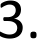 She knew that I should (would) help her.	Она знала, что я помогу ей.Исключения  из правил  согласования времен.Правила согласования времен не соблюдаются:если в дополнительном придатоином предложении сообіл,ается обіл,еизвестная истина, постоянный факт либо речь идет о харахтеристихе иеловеха или о uacтo повторяюіл,емся действии, то глагол может использоваться в Pr.S. ( при этом глагол- сказуемое главного предложения  стоит в Past Ѕ.The boy learnt from the textbook that the sun rises in the east ( общеизвестный факт) We all knew that he is good at  languages.( характеристика человека).- модальные глаголы must, should, ought to, need ( у которых нет прошедшего времени), входящие в составное глагольное сказуемое, в дополнительном придатоином предложении не меняются.She was sure that they must obey the rules. Она была уверена в том, это они ролжны подчиняться правилам.( Can — could,   Mav — might).   Не said that  he could swim  when  he was а boy.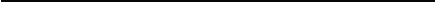 в дополнительном придаточном предложении не происходит сдвига времен, ( Past Ѕ. не меняется на  Past Perf.), когда указывается время совершения действия.She said that she was born in 1985.- в придатоиных предложениях определительных, образа действия, причины и следствия могут употребляться любые формы времени, как того требует смысл:John was as keen on arts as she is.НО, если ситуация требует использования прошедшего времени, в придаточном предложении употребляется соответствующее прошедшее время:When she was told to put on her parachute, she fainted ( упала в обморок).Страдательный  залог.  The  Passive Voice.  Образование  и употребление.Если подлежащее обозначает лии,o или предмет, совершающий действие, то глагол-сказуемое  употребляется  в форме действительного залога.Не wrote а letter.	Он  написал письмо.Глагол в страдательном залоге означает, сто действие направлено на предмет или  лии,o, выраженное поqлежаіл,им:А letter  was written by him.	Письмо  было  написано им.Страдательный  залог образуется  : to be + 3 форма  смыслового глагола.Своqная таблица временных форм to be ( для образования страдательного залога).Страдательный залог употребляется, когда речь идет о лии,e либо предмете, на который направлено действие:xorqa необходимо указать, это происходит, произошло или буqет происходить с ати лии,oм  или предметом-- когда отсутствует  информация  о лии,e, которое  совершило действие-- когда более важным представляется действие, а не лии,o, его совершившее. Предлог by - используется qля одушевл., а with — для неодушевл.The book was written by Pushkin.	The book was written with а pen.npevan n xocBe	an penu (Direct and Indirect Speech).Flpevan peeu — 3To	enocpepcTBe	bie caoBa roBopn	ero,  nepepaBaevbie   6e3n3ve  e  nfi.KocBe	an pe•iu — nepeqaeT peub roBopniz,ero  we caoBO B CzOBo, a znizib nO co,qepma moB Bnpe ponoa   nTeab   bix  npnpaTouHbix  npepaome  rlfi.Flpn nepeBope npnvofi peer  B xocBe	yio	eo6xo,qnvo co6aioqaTb p»,q npaBnz:Kpove raaroaa  to say,	an6oaee ynoTpe6a»evbiM fiBz»eTcn raaroa to tell ( ynoTpe6aneTcn  6e3 npepaora)I say  to  him, “I’m busy”	fi roBopio evy   : «fi 3a  »T\t. I told  him  I was busy.	fi  cxa3aa  evy, uTo n 3a  nT.£nH	bie  n  npnT»maTeab    bie iviecTonivie n» ve	eioTC» cOoTBeTcTBe	o  CvbiCay.Ecus  raaroa,  BBO,O,»   nfi np»vyto peub, ynoTpe6ze	B o,q  ov  no npoizieqizinx BpeMeH, TO B xocBe	ofi  peer peficTByeT  npaBnao  coraacoBa    nn BpeMeH:Me   »ioTCn  yxa3aTeab    bie  vecTonve  nn n	apeunn:   noBecTBoBaTeab bie npepaome  nn BBO,0,RTCn B xocBe	ofi  peer   rzaroaavn: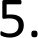 Say, Tell, add, answer, announce (o6znB/JfiTb), decide, explain, inform, promise, reply, suppose, think, declare( 3anBafiTb),  remark.I said, “I know English well”	I declared (explained, told...) I knew English well.,0,an nepepaurl BonpocoB B xocBe	ofi peer ynoTpe6anlOTC»:  ask, wonder, be interested  to know, wanted  to know, I'd like to know.  O6	HH BonpoC B xocBe	ofi peer  BBO,O,HTce  co›o3aMn   if  n/rI whether.  Cneynanu   uiH Bonpoc  BBO,O,HTCP vecTonve    nevn  nan     apevn»vn,  cOoTBeTcTByIOiz,nvn  BonpocnTeab    blMn vecTorlve   nnvn nan	apeunnMn  B np»vov Bonpoce.She asked me, “Do you know English?” - She asked me if I knew English.She asked me, “When did you see the new film?” - She asked me when I had seen the new film.KocBe	bie npnxa3a   rln rl npocb6bi nepepa›oTcn  n  gHHHTnBov raaroaa, xoTopbifi B npnvov  npnxa3a   nn non npocb6e ynoTpe6aneTc»  B noBeanTeab   ov	axao   e  nn: to ask, to tell ( BeaeTb,  npnxa3biBaTb),  to beg, to advise, to allow, to order...Flocae Bcex aTHx xaaroaoB ynoTpe6aeeTc» nH‹:§HHHTnBHa» xoHcTpyxgne «o6zexT blkl na,a,es  c n   ‹:§HHHTHBOv»,  r,qe vecTonve   ne B o6zexT   ov  na,a,ewe  nan cyiz,ecTBnTeab  oe B o6	ev naqe›«e Bbipama›oT appecaT, arilJ,O, xoTopoe no6ym,a,aioT coBepwnTb ,qeficTBne:He said to me, ”Tell me the truth”	He asked ( told, ordered) me to tell him the truth.OTpngaTeab    bie no6ypnTeab    bie npeqaome    rin nepepa›oTcn  coueTa newoTpnu,a   nn  not   c n ‹:§HHHTHBOM:He said to me, “Don’t lie”	- He asked ( told, ordered) me not   to lie.Co6cTBeHHuieHapntjaTeziuHuieHapntjaTeziuHuieHapntjaTeziuHuieHapntjaTeziuHuieCo6npaTeziuHuieCo6cTBeHHuieHc•incnsieviuieHencneczineviuieBeujecTBeHHuieoTBzie«eHHaieCo6npaTeziuHuieAnnDayWaterWoodLoveTeamMoscowFlowerTimeOilHappinessGroupRussiaChildJuiceGoldSurprisearmy-er, -orTeacher, doctorRe-Reconstruction-istScientist, artistCo-Coauthor,coexistence-essActress, hostessDis-Disagreement-mentMovement, developmentMis-Misunderstanding-anceImportance, distanceIn-Information-(t)ionTranslation, relationIm-Impossibility-ityMajority, complexityUn-Unemployment-YDifficulty, energyII-illiteracy-ianPhysician, Politian-hoodChildhood, brotherhood-shipFriendship, leadership-ageMarriage, passage-ismHeroism-antAssistant-enceConference-tyCruelty, activity-ureCulture-ingBuilding-domFreedom-ssionDiscussion-sionRevision-nessHappiness-urePleasure-nessdackwardnessC	ncunca»evbivn	cy	ecTBnTeab  blMn,xor,qa one ynoTpe6a»IOTCn BnepBbie.I can  see a book  on the table.C	cyru,ecTBrITeab bIMn,	RBJ3n›oru,nvncnuacTb›o OcHOB oro me	oro  cxa3yevoro.He is a clever young man.C cy	ecTBnTeab  blMn nocae: there is,It is, this is.There  is  a tree in the yard.It is a nice day.  This is  a rose.Locke caoB sUch, quite,what:She is such a funny girl.C cy	ecTBnTeab   blvn  B porn nprlaome  nnMy  grandmother,   a schoolteacher,  is	onpension now.F!epe,q uncanTeab   bun   a dozen,  a hundred,a thousand, a million.Co caoBavn:a  lot of, a great number of...I’ve read a lot about animals.8	exoTopbix o6opoTax:It is a pleasure,	as a result,   as a matter of fact, as a rule, to be in a hurry, it’s a pitty.B coueTa  nnx c raaroaavn:  to have, to  take,to give, to have a cold, to have a good time, to have  a toothache,  to have  a rest,  to have a smoke, to have a shower, to give a hand.B BOCKangaTeab    bix npepaome   rlnx  B eg.u.What a nice day!C cyru,ecTBrITeab blvn B ep. n v . uncle, xorpa roBop» evy echo o xaxov npe,a,veTe  n,o,eT peub.Here is the  newspaper  you want  to read.Open the window, please.C cy	ecTBnTeab  blv,  xoTopoe   ynovn  aeTcn Bxo   TexcTe  BTopofi par.I saw a new film on TV yesterday.The film was very interesting.Hor,qa nepe,o, cy	ecTBnTeab  blM CTOHTtnop»pxoBoe  uncanTeab  oenpnaaraTeab   oe B npeBocxo,q  ofi cTene  nop   o   n3   npnaaraTeab  blX:  following,	last,next, same, very, only( BUT: next door, last week, last year )Gagarin was the first cosmonaut. Moscow is the largest city.Answer the following question. This is the only way of doing it. He finished school last year.Hor,qa	cy	ecTBnTeab  oe	nveeT	npn	ce6e$TOVHn›oru,ee	non	orpa  nunBa›oru,eeonpepeae  neThe price of cars is high this year.Somebody is knocking at the door of our flat.C	cy	ecTBnTeab  bIMH,	O6o3  aua›o	neThe sky is blue and the sun shinesnpe,qveTbi, eqn   cTBe	bie  B  cBoev poqe:The  ground is covered with yellow leaves inThe  sun,  the  moon,  the  earth,  the  sky,  theautumn.world.8   C/lOBOcoueTa   nnx:  in  the   morning,   in theafternoon, in the eveningI like to drink coffee in the morning.C	ncuncan›oru,nvn	cyru,ecTBrITeab  bIMn,The snowdrop is the first  spring flower.o6o3  akan	Becb	xaacc	op   opop blXThe cow is a domestic animal.npepveToB,   a   we  Bbiqeaee   O,O,rI    npepveT  UsMan is the highest creation of nature.p»,qa evy no,qo6HblX ( BUT: man, woman)Co cae,a,yio	nvn  me	am	co6cTBe	blMn:-	a3Ba  nn per, o3ep, coped, oxea oBThe Volga, the Baikal,  (BUT: lake Baikal),theBlack sea,  the Pacific oceanThe Urals,  the Sakhalin,  the Sahara- rop	bix u,enefi, ocTpoBoB,  n  CTblHbThe  USA,  the  UK,  the  Russian Federation,-	a3Ba  n»	exoTopbix cTpathe VaticanThe Crimea-vecT ocTefiThe  North,  the South,  the East,  the West (-cTopo	cBeTaBUT:  from  North   to  South,   from  East toWest )The Kremlin, the British Museum,-	a3Ba  rln vy3eeB, 6n6anoTex, TeaTpoB,The   University   of   London   (BUT: Londonopra   n3au,nfi,  y   nBepcnTeToB, xoaaepmefi,University, Oxford University)The TimesA   ranficxnx ra3eTThe Browns spend their holidays in Italy.- c ‹:§avnan»vn  pr»  o6o3   are    nn Bcefi cevbn Bheros.ECan npep cy	ecTBnTeab   bin ecTb:vecTonve  nexoanuecTBe	oe uncanTeab  oein»  co6cTBe	oe B npnT»maTeab  oM na,o,eme.Give me your pen, please. I have four books.This  man is Tom’s father.C   cyiz,ecTBnTeab   blM BO  v	owecTBe	ov	uncle, xoTopbie nBan›oTcn uacTb›o me	oro   cxa3yevoro.We are friends.C  encuncanevbivn  cyru,ecTBnTeab  blvn,  ecan  oHn we nve›oT orpa nvnTeab blX H/ I» '$’TOHHRIO IdX onpepeanTeaefi.Do you  like tea or coffee?BUT: The coffee is cold.ECan cyru,ecTBrITeab oe nBaneTcn o6pa	e  new.Children,  don’t  speak at the lessons.nepep   caoBavn	father,   mother,  uncle,  aunt	BBbicxa3biBa   n»x vae   oB ceMbn.Is father  at home?C	a3Ba nnvn ,o,eel	e,a,ean,  vecnu,eB n BpeveropaWinter begins in DecemberBUT: Three years ago the summer was rainyFlepe,q	cyiz,ecTBnTeab blMn:	breakfast,	dinner, lunch, supper.I have breakfast  at 8.BUT: I cooked  the  dinner myself.C me	am   co6cTBe	blMn.Mary, London, PushkinB  BOCKangaTeab    bix npepaome   rIRX  BO MH.u.What nice days!C cy	ecTBnTeab  blMH, O6o3 auaio	non	a3Ba nn ways  n yue6   bix npepveToB.History,   Physics, EnglishB pnpe ycTOfiHHBblX C/JOBOcoueTa  nfi: in time, for example, to be at home, to go home, bybus, at work, at night, at dinner, by heart, for instance, on foot, by chance, out of doors,To leave(finish) school, to go to bed, to be out of town, by name, by mistake, at present, from beginning to end, at first sight...B pnpe ycTOfiHHBblX C/JOBOcoueTa  nfi: in time, for example, to be at home, to go home, bybus, at work, at night, at dinner, by heart, for instance, on foot, by chance, out of doors,To leave(finish) school, to go to bed, to be out of town, by name, by mistake, at present, from beginning to end, at first sight...ПоложительнаяСравнительнаяПревосходнаяОдно- и двусложные:Cold-ercolder-estthe coldestM   orocaom bie:BeautifulMoreMore beautifulThe mostThe  most beautifulGoodBetterThe bestBadWorseThe worstFarFartherThe farthestMany(much)MoreThe mostLittleLessThe leastAs ... asTaxofi we ... xax ...Not so ...asHe Taxofi  ...  xax ...More/ less ... than6Oabwe/ ve	bee  ... herThe ... theRev   ... TeMThe more ... the lessRev  6oabwe... Ten ve   bee-fulCareful,  usefulUn-Unhappy-antImportant, distantIn-Independent-ousFamous, dangerousIm-Impossible-edTalented,  strong-willedDis-Disappointing-ingInteresting,  disappointingNon-Non-governmental-alCultural, agriculturalIr-Irregular-entDependent,  differentInter-International-ishPolish, SpanishPost-Post-war-iblePossible, horriblePre-Pre-war.-ableHospitable,  eatable-icHistoric, poetic-yRainy,  sunny, dirty-lessHopeless, useless-aryOrdinary,  revolutionary-iveImpressive-ianBelarussian/)nV  bie/)nV  bieFlpnTemaTeab   bieFlpnTemaTeab   bieBo3BpaT   biekImeHnT.nagelO6zexT  blld N.1 gopMa2 gopvaBo3BpaT   bie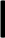 MeMyMineMyselfYouYouYourYoursyourselfHeHimHisHisHimselfSheHerHerHersHerself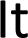 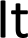 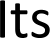 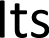 ItselfWe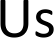 OurOursourselvesYouYouYourYoursYourselvesTheyThemTheirTheirsthemselvessomeУпотребляется в утвердительных предложениях,  с исчисляемыми существительными во множественном числе и с неисчисляемыми существительными.anyУпотребляется	в	вопросительных	и	отрицательныхпредложениях	с	исчисляемыми	существительными	во множественном числе и с неисчисляемыми существительными.Many, few, а fewУпотребляется с исчисляемыми существительными.Much, little, А littleУпотребляется с неисчисляемыми существительными.oneУпотребляется	с  исиисляемыми	существительными,  можетиметь форму множественного числа и притяжательного падежа.otherУпотребляется	xax	суіл,ествительное	(может	иметь	формумножественного	числа	и	притяжательного	падежа)	и прилагательноеEitherneitherИмеет утвердительное значение — один из двух, тот или другойНи тот, ни другойКоличественноеОт 13 -19,	-teen Десятки,	-tyThirteen,  fifteen, sixteenTwenty,  eighty, ninetyПорпдковоеThe ,	-thThe fourth,  the fifth,  the  ninth,the twelfth, the nineteenth, the twentieth, the fortiethИсключенияThe  first The second The third.1/2A (one) half0.10[ou] point one1/4A (One) quarter2.45Two point   four five2/3Two thirds35.25Three five ( thirty five)Point two fiveIt is eleven sharp.POBHO  open  apgaTb.It’s ten  past eleven.10 MHH T ,o,Be a,o,u,aToro.It’s  a quarter  past eleven.9eTBepTb pBe    apu,aToro.It’s half  past eleven.noaOBn   a pBe  apu,aToro.It’s ten  to eleven6e3 qec»Tn qBe aqgaTb.It’s a quarter  to twelve.6e3 ueTBepTn pBe    ag,gaTb-ateDecorate, educateRe-Rebuilt, reread-enWiden,  brightenDis-Disappear, disprove-izeMemorize, organizeUn-Unwrap, unlimit-fySatisfy, justifyMis-To mistake, mistrustUnder-Underline, undergoInfinitivePast IndefinitePast ParticiplePresent Participlen   $HHHTHBFlpoweqweeHeonpeqe/ieHHoe BpeivtnFlpriuacTrie npoiziepweroBpeivteHnFlpnuacTneHacTon   ero BpeMeHnAskAskedAskedaskingHoped[ t ]Docae rayxofi coraac  ofiClosed[ d ]Mocne 3BoHxoń coraac  ofi n mac ońSkated[ Id ]Mocne  t  n d.Studied6yxBe  y npeqwecTByeT  coraac  a»played6yxBe  y  npeqwecTByeT  mac  anStopped3axa unBa›oTcn na coraac y›o c npepwecTBy›o	eńy,o,ap ofi mac ofiTravelledKo   eu   ofi 6yxBe  I  npeqwecTByeT  xpaTxnfi mac biŃpermittedYqape   ne napaeT na nocaep  nń caor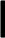 amWasShall beHavehadShall have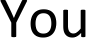 AreWereWill beHavehadWill haveНе, she, it1sWasWill beHashadWill haveWeAreWereShall beHavehadShall have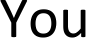 AreWereWill beHavehadWill havetheyarewereWill behavehadWill haveTo have a good timeXopowo npoBoqnTb BpevoTo have  a restOTqbixaTbTo  have classes3a  nvaTbcnTo have tea ( coffee )FildTb eat  ( xo‹:§e )To have meals   ( breakfast,dinner,  supper )ECTb  (  3aBTpaxaTb, o6epaTb,yen	aTb).To be on duty,0,emypnTbTo  be presentFIpncyTCTBoBaTbTo be backBep   yTbCRTo be absent,  to  be awayOTCgTCTBoBaTbTo be good atHveTb cnoCO6HOCTn  x ueiviy-zn6oTo  be ready for6biTb roToBbiMTo be up3axo unTbCfiTo be well6blTb 3qopoBbiMTo be illbblTb 6o/lbHblMTo be busy6blTb 3a   eTblMTo be free6blTb  CBo6oqHblMTo be gladb bITb ,O,OBO/J bH blMTo be married6blTb me   aTbiv (3aiviymev)To be engaged6blTb  NOMORBeer  blMTo be fond ofYBaexaTbceTo be going toCo6npaTbceTo be interested inH  TepecoBaTbc»To be sorry for smb., aboutsmth.ComaaeTb o  xov-TO, o new-TOTo  be acquainted with6blTb 3   axovbiivi c ...To be lateOna3pbiBaTbTo be in (on) time6blTb BoBpeivieTo be right6blTb npa BbiMTo be wrong6bITb menpaBbiMTo  be mistakenOwn6aTbc»To be at home6bITb povaTo be hungry6biTb roaopHblMTo be thirstyHCNblTbiBaTb mam,  yTo be onH,O,Tn ( o ‹:§nabve)To be on pension6bITb ma ne	canTo be tired6biTb ycTaabiMTo be afraid ofbOSTbCSTo be overOKOHHklTbC£lTo be ... years old ( I’m 20)Mae 20 aeTTo be sure6bITb yBepe   i-ibIMTo be worth doing smth.CTOnT  ,o,eaaTb CTO-an6oBpeivioO6paaoBa   neBCFlO‹vioraTenu bie rnaronuiOTpnya  neWho,whatcnoBaPresent Simple (Pr.S.)V+ S (he,she,it)Do/does	( sy6npaevC  he, she.it)Don’t,doesn’tV+SUsually, always,sometimes, often, seldom, as a rule, every day( week, year), twice a year.PastSimple (Past Ѕ.)V+ed  или V 2Did +V 1Didn’t + V1V+ednon V2Yesterday, the daybefore yesterday, last, ago, the other days, in 1985.FUtureSimple (F.S.)Will +V1Will +V1Won’t + V1Will+ViTomorrow,  the dayafter tomorrow, in a few days, next, soon, to be going, npn,qaTou bie npeqaomeHnn BpeMe  n n'$'C71OBHFI.PresentContinuou s(Pr.C.)To be (am,is,are)+ VingAm, is, are +VingAm not,Isn’t, aren’t+ VingIs = VingToday,  this week,now, at present, Bbipame ne FIOCTORHHOldnpnBblHxn, axao	OCTH, eopo6pe nn, eTepne  nn,conpoBom,qa»cb apeun»vn: always, all the time, too often, constantly.PastContinuou s(Past C.)Was,were+VingWas, were + VingWasn’t,weren’t+VingWas+VingAt that time, at 2o’clock yesterday, at noon, at midnight, while,the whole evening,all day long,FutureContinuou s(F.C.)Will be + VingWill be + V ingWon’t  be+V ingWillbe + V ingAt that time, at 2o’clock yesterday, at noon, at midnight, while, the whole evening, all day long, from...till.PresentPerfect (Pr.Perf.)Have, has +V3Have, has + V3Haven’t,hasn’t+ V3has +V3YnoTpe6aneTc»  pr»Bbipame n» 3axo  ue	oro g,eficTBnR,coBepwnBweroc» x onpeg,eae	ovy iviove Ty B acToniz,ev.Ever (?), never(-), just,Already(+),  yet (?,-), since, for, today, this, lately, recently.PastHad + V3Had + V3Hadn’t + V3Had +«npeg,npowepweePerfectV3» Bpev» no(Past Perf.)OT  owe   mo xppyrovy move   Ty Bnpowaov, poxoToporo3axo  un/IOCbqeficTBne.By that time, bytwo o’clock, bySunday,  be the endof the year(month),hardly,  no sooner,before.FutureWill have + V3Will have + V3Won’tWillYnoTpe6aeeTce  BPerfect(F.Perl.)have + V3have +V3npnqaTov HblXponO/lHnTe/ibHblXnpeq/iomeHnnx putBbipameHnn 6ypy ero peficTBnn, xoTopoe coBepwnTCFl x onpepe/ieHHoMy MoMeHTy, xorqa r/iaro/i B r/iaBHoMnpeqaome nn ynoTpe6ae	BnpoweqweM  BpeMe   n.PresentPerfect Continuou s        (Pr.Perf.C.)Have, hasbeen+ V ingHave, has been+ V ingHaven’t,hasn’t been+ V inghasbeen+ VingBpeMe a 3Tofi rpynnbi ynoTpe6a»IOTCR ,o,ae Bbipame n» peficTBnR,auaBweroc» Bnpowaov nPastPerfect Continuou s(Past Perf.C.)Had  been +V ingHad  been  + V ingHadn’tbeen	+ V ingHadbeen+ Vingnpoqoamaio	eroc»go acTo» ero, npowepwero n 6ypy   eromove Ta, BK/houa» ero B Tele ne xaxoro-TOFuturePerfect Continuou s       (F.Perf.C.)Will havebeen+ V ingWill have been+ V ingWon’thave been+ V ingWillhave been+ VingOnpepeze	oronepno,qa BpeMe n, yxa3a	oro B npeqaomeHnn caepy›o		nono6o3  are  nnvnBpeMe n:FuturePerfect Continuou s in the PastWould havebeen+ V ingWould have been+ V inWouldn’thave been+ V inWould  have been+ V inFor , since, thesetwo weeks, all my life, how long nepeBopeTCfi npeqaome nn ma pyccxnfi fi3blK rzaroaavn ecoBepwe	oro Bupa.Indefinite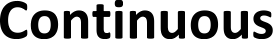 PerfectPresentAm,   is, areAm,  is,  are + beingHave, has + beenPastWas, wereWas, were  + beingHad + beenFutureShall / will + beShall / will + have+ beenPresent S.Past S.Present C.Past C.Past S., Present PerfectPast PerfectFuture S.Future-in-the-PastHerethereNowthenAgobeforeTodayThat dayYesterdayThe day  before  or on the previous dayTomorrowThe next dayLast nightThe previous night